Конкурс знатоков английского языка «The Smartest Student»для учащихся 7-8 классовРазработала:Учитель английского языкаКозловская С.В.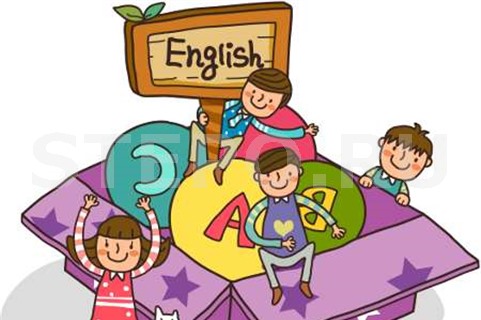 Тема: Конкурс знатоков английского языка «The Smartest Student»Цель: Обобщение изученного материала;Развитие навыков понимания устной речи и навыков использованиялексических и грамматических структур;Воспитание у учащихся интереса изучением иностранного языка.В конкурсе знатоков английского языка «The Smartest Student» принимают участие ученики 7-8 классов.4 ученика исполняют роль судей. 1 ученик исполняет роль ведущего.Конкурс состоит из 4 туров.1 турС помощью цифрового табло ученики пытаются отгадать зашифрованное слово.Ведущий предлагает учащимся отгадать зашифрованное слово, где буквы заменены цифрами. Ведущий зачитывает объяснения слова. Участники конкурса отгадывают слово с помощью цифрового табло и объяснения ведущего. По результатам 1 тура устанавливается последовательность ответов участников.Зашифрованные слова (на выбор ведущего):66351361456132776128331373558217372177755755772Ключи-отгадки:                  Объяснения ведущего для участников:2 турУчастники выбирают тему. По этой теме ученик должен перевести слова. Каждое слово - 1 балл.Названия тем:Слова для перевода по темам:SchoolMealsAppearanceHolidaysClothesSecret (sport)По результатам 2 тура остаются 3 ученика, которые набрали наибольшее количество баллов.3 турС помощью цифрового табло ученики пытаются отгадать зашифрованное слово.Ведущий предлагает учащимся отгадать зашифрованное слово, где буквы заменены цифрами. Ведущий зачитывает объяснения слова. Участники конкурса отгадывают слово с помощью цифрового табло и объяснения ведущего. По результатам 3 тура устанавливается последовательность ответов участников.Зашифрованные слова (на выбор ведущего):66351361456132776128331373558217372177755755772Ключи-отгадки:                 Объяснение ведущего для участников:4 тур (финал)Участники смотрят на табло в течение одной минуты, стараясь запомнить клетки своего цвета.После этого перед участниками остается табло только с цифрами. Участники по очереди называют цифру с табло, ведущий задаёт вопрос по цвету темы.Темы:Вопросы по цвету темы:You can sing songs and listen to music at this lesson (Music).You can read different interesting stories in it (book).You do sums at this lesson (Maths/Mathematics).Pupils can carry exercise-books, books, pencils, pens, rulers, pencil-boxes in them (bag).You learn poems and read stories at this lesson (literature).You jump and run at this lesson (physical training).You speak foreign language at this lesson (English).You can write with it (pen).You can write in it (exercise-book).You can draw pictures at this lesson (Arts).This is an outdoor game for two or four people. You need a net, a racket and a small ball (tennis).This is an outdoor game for two teams. Each team has eleven players one of which is a goalkeeper. You need a big field and a ball for this game (football).You can do this sport in summer. You need a river or a seaside and you need a boat (sailing).This is an indoor game for two teams of five players. You need a ball and two baskets (basketball).You cannot play tennis without it (net/ball/racket).Who can only take the ball in football? (Goalkeeper).How many players are there in a football team? (eleven)How many players are there in a volleyball team? (six)How many teams can take part in a basketball match? (two)Where were the first Olympic Games? (Greece)Your very own holiday? (birthday)The birthday of the country. (Independence Day)This holiday is on the 1st of January. (New Year)This holiday is for all women. (Mother’s Day)On this holiday we honour our veterans. (Victory Day)On what holiday do the children get presents? (St. Nicholas’ Day)When do we celebrate Christmas? (on the 7th of January)When do American people celebrate the Independence Day? (on the 4th of July)In what countries is Thanksgiving Day celebrated? (Canada and the USA)When is the Chinese New Year celebrated? (between January 21 and February 19)По результатам 4 тура определяется победитель конкурса «The Smartest Student».Principal663513614A very important person in schoolOrchestra561327761A group of people playing different musical instruments togetherExhibition2833137355A place where you can see beautiful pictures or projectsWebsite8217372A page of the internet with some informationButtons1777557They are on the keyboardMouse55772It helps you to move about the screenSchool SecretMeals Holidays Appearance Clothes ЛампаLampОкноWindowПартаDeskСтулChairПисатьWriteЧитатьReadСлушатьListenШколаSchoolРезинкаEraserМатематикаMaths/mathematicsЛитератураLiteratureДиктантDictationПроизведениеCompositionЯзыкLanguageУчитьLearnПолFloorПотолокCeilingКлубClubДрузьяFriendsГеографияGeographyТетрадьExercise-bookЛинейкаRulerРучкаPenКарандашPencilРазговариватьSpeakУрокlessonЯблокоAppleСырCheeseПиццаPizzaЯйцоEggМясоMeatАнанасPineappleТортCakeКартофельPotatoТоматTomatoМороженоеIce-creamШоколадChocolateБананBananaЧайTeaМолокоMilkАпельсинOrangeСахарSugarМукаFlourСокJuiceСольSaltКолбасаSausagesМорковьCarrotРисRiceКурицаChickenХлебBreadМаслоOilМаслоButter УхоEarГлазEyeНосNoseВолосыHairТелоBodyРукаHand/armЩекиCheeksПлечиShouldersНогаLeg/footЗубыTeethГубыLipsРотMouthЯзыкTongueКудрявыйCurlyКурносыйTurned-upПрямойStraightСветловолосыйFair-hairedДолгоеLongТемноволосыйDark-hairedВысокийTallШеяNeckПредседательHeadРыжие волосыRed hairСтройныйSlimКожаSkinПолныйFat Новый годNew yearПраздноватьCelebrateРождествоChristmasДень рожденияBirthdayТортCakeТрадицииTraditionsОбычаиCustomsФейерверкfireworkПарадParadeДень победыVictory dayПраздникHolidayЦерковьChurchПасхаEasterЧествоватьHonourКалендарьCalendarПразднованиеCelebrateДень независимостиIndependence dayЕлкаFir-treeКарнавальный костюмFancy dressГостиGuestsУкрашатьDecorateВечеринкаPartyПриглашениеInvitationСюрпризSurpriseТанцеватьDanceПодарокPresent ЮбкаSkirtПлатьеDressНоскиSocksРубашкаShirtПотому что тыBootsПальтоCoatПлащRaincoatКостюмSuitКепкаCapШляпаHatЖакетJacketФутболкаT-shirtПлатьеBlouseБрюкиTrousersКурткаJacketШарфScarfСвитерSweaterРукавицыMittensРазмерSizeКроссовкиTrainersОдеждуClothesДешевыйCheapДорогойExpensiveТуфлиShoesКарнавальный костюмFancy dressОдеватьWear БассейнSwimming poolБаскетболBasketballВолейболVolleyballТеннисTennisКонный спортHorse ridingГимнастикаGymnasticsВидыAthleticsСкейтбордингSkateboardingКаратэKarateПризPrizeМатчMatchВратарьGoalkeeperСильныйStrongИграGameФехтованиеFencingТренироватьсяTrainКататься на конькахSkateКататься на лыжахSkiДорожкаTrackПрыжки в длинуLong jumpПрыжки в высотуHigh jumpФутболFootballИгрокPlayerКомандаTeamМячBallСпортSport Principal663513614A very important person in schoolOrchestra561327761A group of people playing different musical instruments togetherExhibition2833137355A place where you can see beautiful pictures or projectsWebsite8217372A page of the internet with some informationButtons1777557They are on the keyboardMouse55772It helps you to move about the screen123456789101112131415161718192021222324252627282930313233343536373839404142123456789101112131415161718192021222324252627282930313233343536373839404142SchoolSportHolidaysTranslation of the wordsSchool Sport HolidaysTranslation of the wordsAdviceLibraryDictionaryChoirAssembly hallConversationMatchDegreeZeroRainSnowJourney СоветБиблиотекаСловарьХорАктовый залРазговорМатчГрадусНольДождьСнегПутешествие 